Barkham Parish Council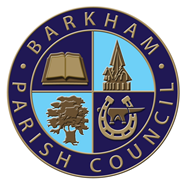 Arborfield Green Community CentreSheerlands RoadArborfield	RG2 9NDTel: 0118 976 2089Email: clerk@barkham-parishcouncil.org.ukClerk: Mrs Ellen TimsMeeting of the Council NoticeTo be held on 14th February 2023at the Studio Hall, Arborfield Green Community CentreCommencing at 7.30pmPLEASE NOTE: YOU ARE ASKED NOT TO ATTEND THIS MEETING IF YOU HAVE ANY COVID SYMPTOMS OR HAVE TESTED POSITIVE FOR COVID-19.  A G E N D ATo receive and accept any apologies for absence Local Government Act 1972 Sch12, To receive any declarations of interest on items on the agenda (Disclosable Pecuniary Interests) Regulations 2012 (SI 2012/1464)Minutes of the Council Meeting LGA 1972 Sch 12 para 41(1) – To approve the minutes of the meeting held on Tuesday 10th January 2023. Public Participation (allotted time 15 minutes) Public Bodies (admissions to meetings) Act 1960 s 1 extended by the LG Act 1972 s 100Adjournment of the Meeting will be called if any members of the public wish to address the Council on any matters or concerns relating to Barkham. If you would like to ask a specific question to be answered at the meeting, please submit the question at least 24 hours in advancePlanning:Planning Applications – To discuss and agree any comments or objections on planning applications received before 14th February 2023.  223783 - Bluebell Farm, Commonfield Lane, Barkham, Wokingham, RG40 4PRFull application for the proposed erection of 1no. replacement dwelling and car port, following demolition of existing dwelling.Adjoining parish consultation - Comments by 07.02.2023 – Extension requested to 17.02.2023223764 - Sports and Community Infrastructure, West and East of, Princess Marina Drive, Reading, RG2 9BHApplication for approval of Reserved Matters pursuant to O/2014/2280 for the refurbishment of the existing rugby, football and cricket pitches, the demolition of the existing Pavilion building and the erection of a new Pavilion building, the provision of two play areas, Multi-Use Games Area (MUGA) and allotment, with associated internal access roads, parking, landscaping, footpaths and drainage. Access, appearance, landscaping, layout and scale to be considered.Comments by 31.01.2023 – Extension requested to 17.02.2023230152 - Arborfield Garrison, & Adjoining Land, Arborfield, Reading, RG2 9NWApplication for the approval of Reserved Matters pursuant to outline planning consent O/2014/2280 (dated 02/04/2015). The Reserved Matters comprise details of 135 dwellings within Parcel O2 (including both market and affordable housing) with access from Biggs Lane, associated internal access roads, parking, landscaping, open space, footpaths and drainage. Access, Appearance, Landscaping, Layout and Scale to be considered.Comments by 15.02.2023 – Extension requested to 17.02.2023230110 - Langley Pond Farm Livery Stables, School Road, Barkham, Wokingham, RG41 4TNFull application for the proposed conversion of the existing equestrian barn, raising of the roof to create first floor accommodation and erection of a two storey front extension with porch canopy roof and 2 no. dormers to form 1 no. four bedroom dwelling with associated access, bin storage and parking, plus conversion and extension of existing stables to form a garage and storage, demolition of  outbuildings and the temporary replacement of an existing trailer home.Adjoining Parish Consultation – Comments by 21.02.2023Approved and Refused Applications223012 - 20 The Junipers, Barkham, Wokingham, RG41 4UXHouseholder application for the proposed conversion of existing detached garage to create habitable accommodation plus changes to fenestration.Application approved notification223793 - 330 Barkham Road, Barkham, Wokingham, RG41 4DEFull application for the change of use from mixed sui-generis beauty salon and owners accommodation to children day nursery.Application withdrawn notification220294 - Honeysuckle Lodge, Commonfield Lane, Barkham, Wokingham, RG40 4PRApplication to vary conditions 2, 4, 5, 8, 9, 12 and 13 of planning consent 203626 for the proposed subdivision of existing 3 no. pitch gypsy traveller site to provide 8 no. pitches (net increase of 5 no. pitches), with ancillary day rooms, storage buildings and parking following demolition of existing buildings. Condition 2 refers to the approved details; condition 4 to landscaping and boundary treatment; condition 5 to submission of an Arboricultural Method Statement; condition 8 to cycle parking; condition 9 to drainage details; condition 12 to a lighting scheme and condition 13 to bin storage. The variation is to change the internal road layout of the site, to alter the wording of condition 4 to be priorApplication refused notification223579 - 22 Barkham Ride, Finchampstead, Wokingham, RG40 4EUApplication for a certificate of existing lawful development for the use of the building as 2 no. residential dwellings, 22a and 22b Barkham Ride, for more than four years.Application approved notificationAny Other Planning BusinessNPPF – Council is asked to consider the draft response to the NPPF Consultation and approve its submission to central Government.Local Government Ward Boundary Review Consultation – Council is asked to consider a response to the Ward Boundary Review.  Comments must be submitted by 10th April 2023.Delegated Authority Report – Council is asked to receive a report on decisions made under delegated authority since the last meetingWard Councillor Report - Council is asked to receive a report from the Cllr Kaiser.Clerks Report - Council is asked to receive a report from the Clerk - for information onlyThe Coombes Council is asked to receive an update on the sale of The Coombes and the progress of a proposal in conjunction with Arborfield Parish Council for the possible purchase The Coombes Woodlands, using CIL money. Council is asked to give outline approval for a proposal being drafted to put to the Vendors of The Coombes, up to the amount of available unallocated CIL funds.  Council is asked to agree to a Charitable Trust being formed for the Coombes between the Parish Councils.  The Parish Councils will be the Corporate Trustees of any such trust. There will be costs associated with setting this up but it may be possible to avoid SDLT (Stamp Duty) when the land is purchased; all of this is being looked into right now. There will also be ongoing maintenance costs for the land as well as public liability insurance; these will be shared with ANPC probably in the ratio of the land ownership.Council is asked to approve expenditure to cover the legal costs should the purchase go ahead.  Costs are estimated to be in the region of £20,000, for legal advice, stamp duty and land registry searches.FinanceAccounts – Proposal to agree accounts and payments for January to February 2023 LGA 1972 s150 (5)Report on Monies received£19.41 – WBC – Refund from overcharge on 2019 election feeCIL Expenditure Planning Act 2008, Part 11 S.216 & Community Infrastructure Levy (CIL) Regulations 2010 (as amended) – Council is asked to agree to purchase new speed watch equipment due to changes made by Thames Valley Police and the type of equipment needed.It is proposed that BPC should purchase from Westcotec, a Portable Battery Powered Automated Number Plate Recognition (ASWC) Radar Camera Recorder, with all accessories including Battery, Charger, Tripod, software package, mounting bracket and Case currently costing £3845 excluding VAT.  This will allow BPC to participate in the automated Community Speed Watch Scheme (CSW) which was introduced by the local Police Commissioner under a national initiative to educate drivers to reduce speed through communities and improve road safety.A comparative quote was obtained from Unipar, which totalled £3693.00 Excl. VAT, however, the recommendation is to purchase the slightly more expensive unit as the Westcotec unit is simpler to use with a better image resolution even in poor light conditions.  BVRA Request for funding for Kings Coronation celebrations – At the December Meeting the Council agreed that if the BVRA would organise an event for the Kings Coronation, the Council would be willing to support the event financially.  The BVRA would like the Council to assist with funding the event, and have asked for £5000 to cover the costs of a Barkham Day of Celebrations, which include a broadcasting the coronation at the Village Hall for all to attend, Children’s entertainment and an evening Barn Dance.Parish Office OperationsNew Laptop for the Clerk – Council is asked to agree to the clerk purchasing a new laptop, as the current laptop is old, slow and outdated.  Council is asked to give approval for expenditure of up to £900 to cover the cost of the new laptop.WBC - New Local - Working in Partnership Strategy Meetings – WBC have joined with New Local to improve partnership working with organisations.  A meeting is planned for the 6th March to be held with the Parish Councils to progress this.  Council is asked to appoint 2 Councillors to attend the meeting with the Clerk, who will then report back to Council.Councillor Forum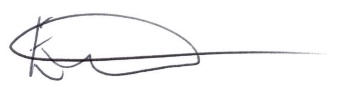 E. Tims		Clerk to the Council   